B型肝炎ウイルス検査が陽性と言われた方へB 型肝炎ウイルスの自然経過B 型肝炎ウイルスに感染しても、多くの人は症状も肝機能異常もない「非活動性キャリア」として一生を過ごします。一部の人で肝機能異常を伴う慢性肝炎となり治療が必要です。放置すると肝硬変、肝がんになることがあります。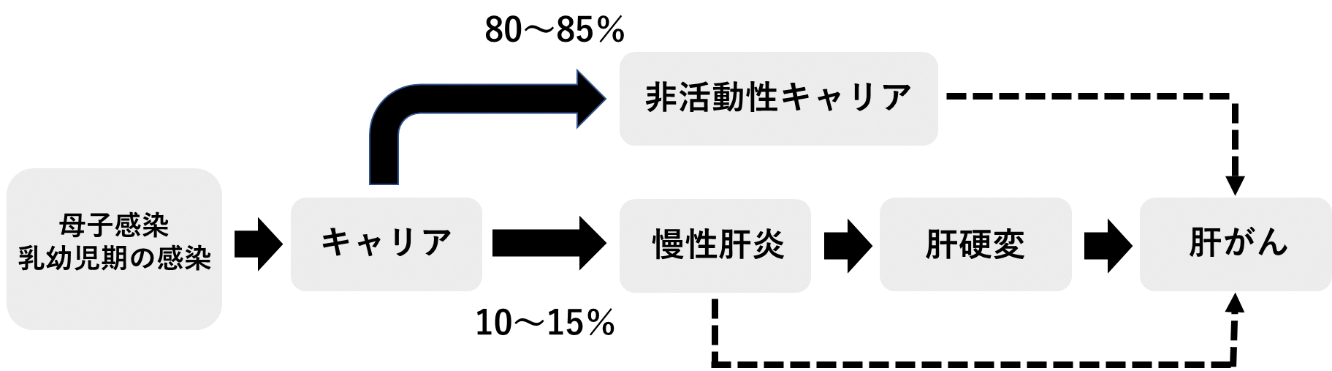 B 型肝炎ウイルスは内服薬で増殖を抑えることが可能です。B 型慢性肝炎で中等度以上の肝線維化のある方や、肝硬変の方は抗ウイルス療法（内服薬）の適応になります。B型肝炎のウイルス増殖を抑えることで肝線維化の進展を防ぐことや肝発がん率を低下させることができます。治療費に関しては、助成制度があります。認定されると自己負担額が 月 1～2万で治療することができます。まだ医療機関を受診していない方は、一度、肝炎専門医療機関を受診してください。助成制度等は、裏面もご覧ください。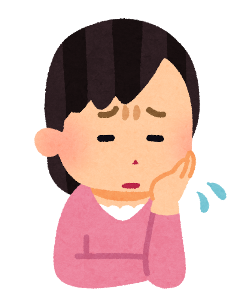 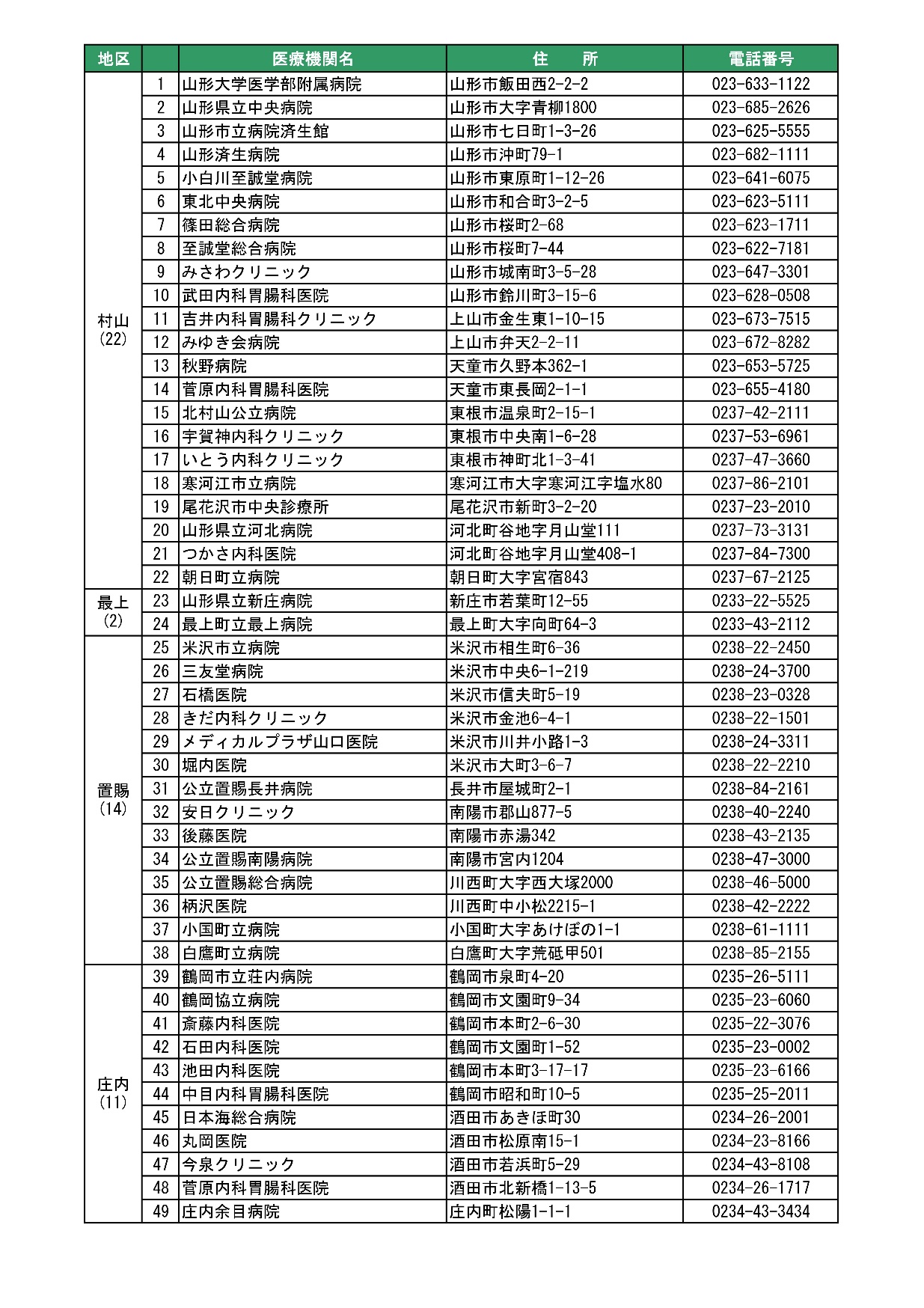 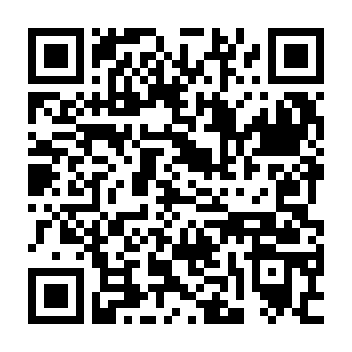 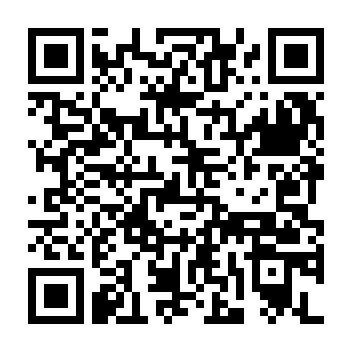 